Додаток 2. Приклади фігур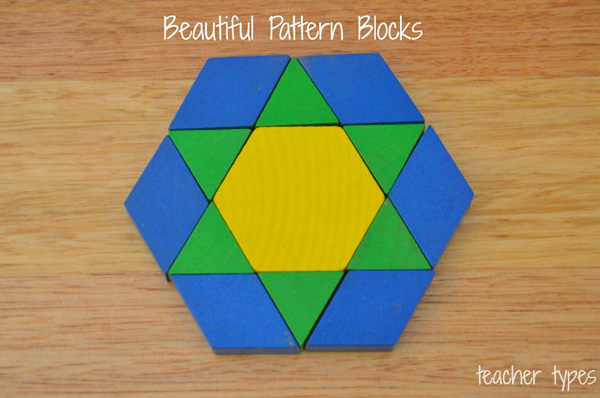 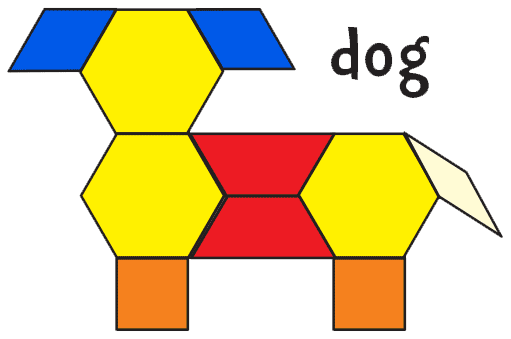 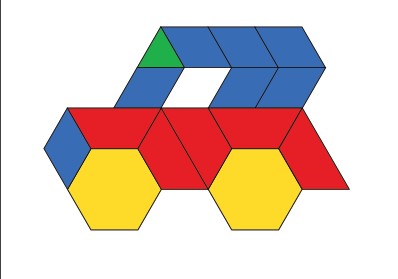 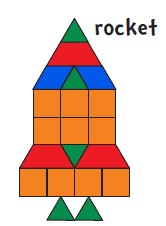 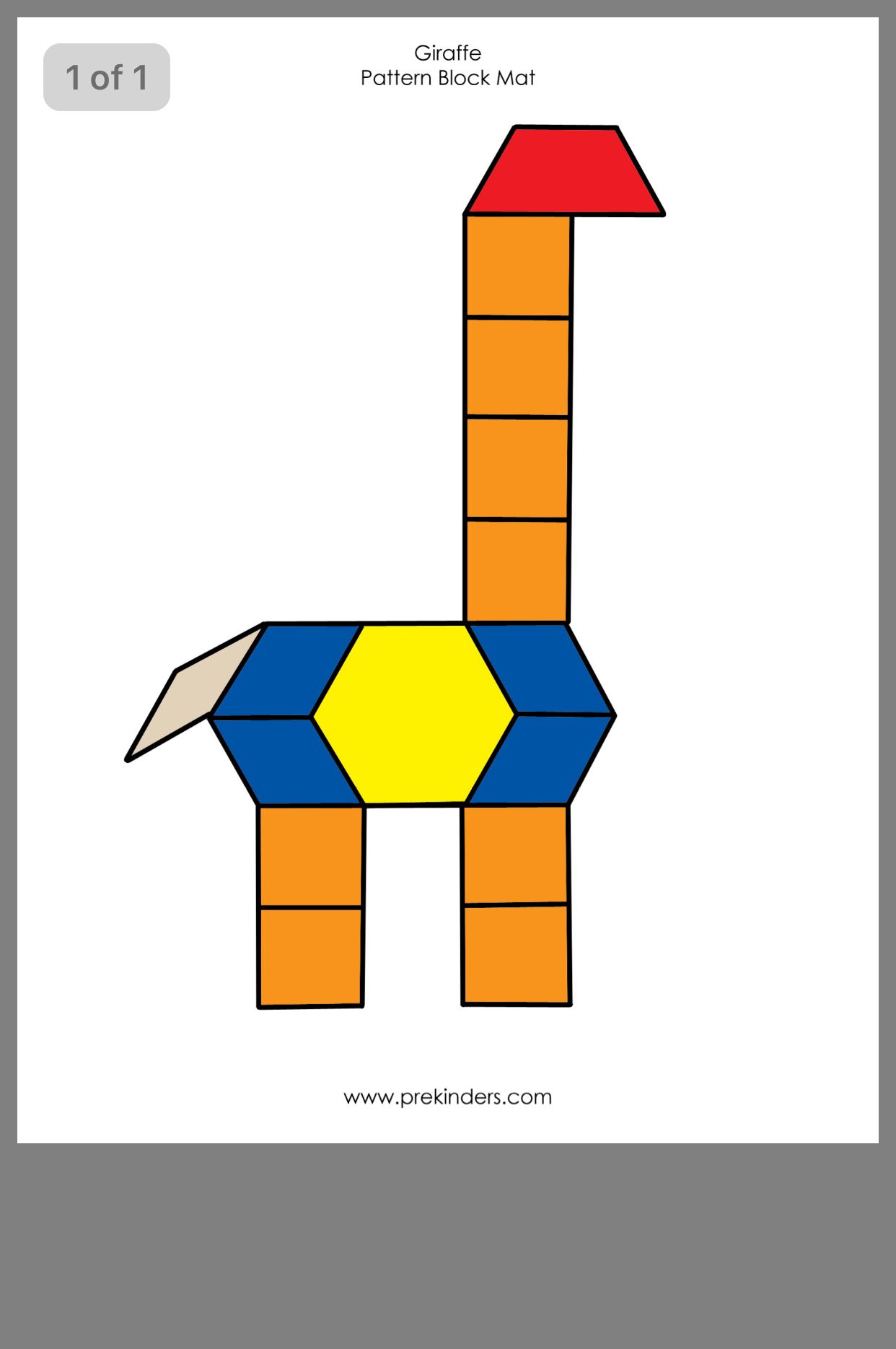 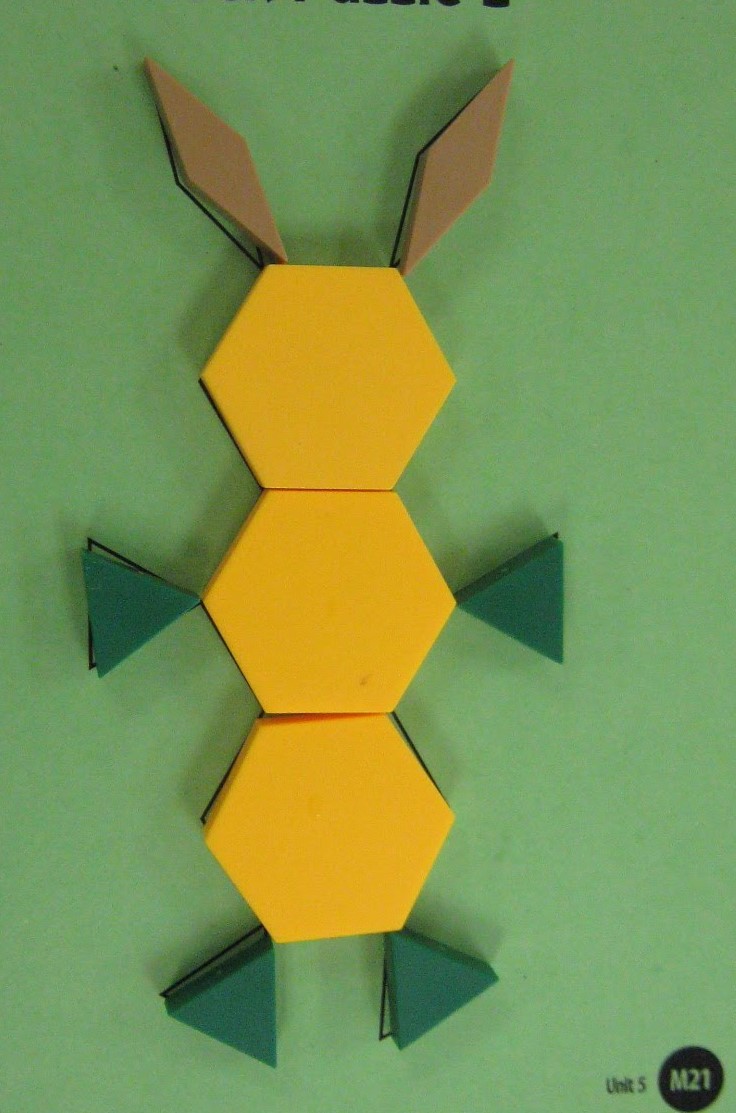 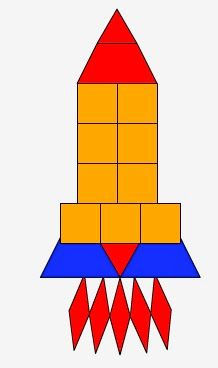 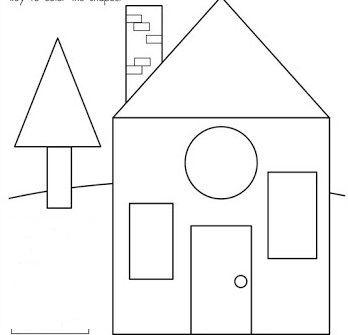 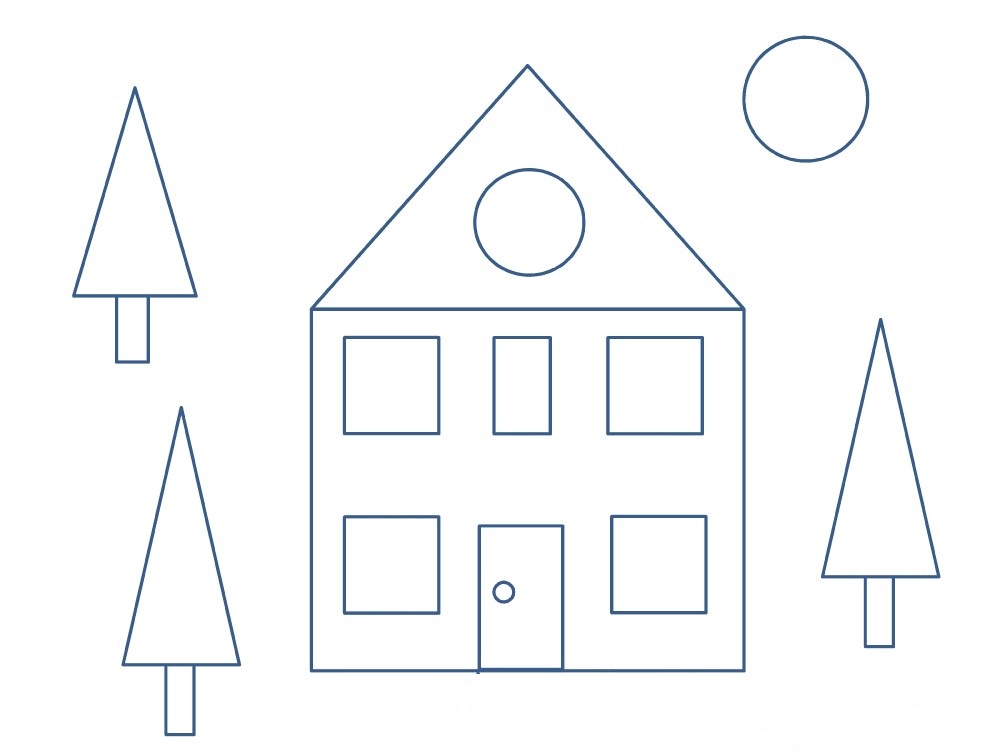 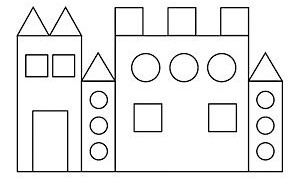 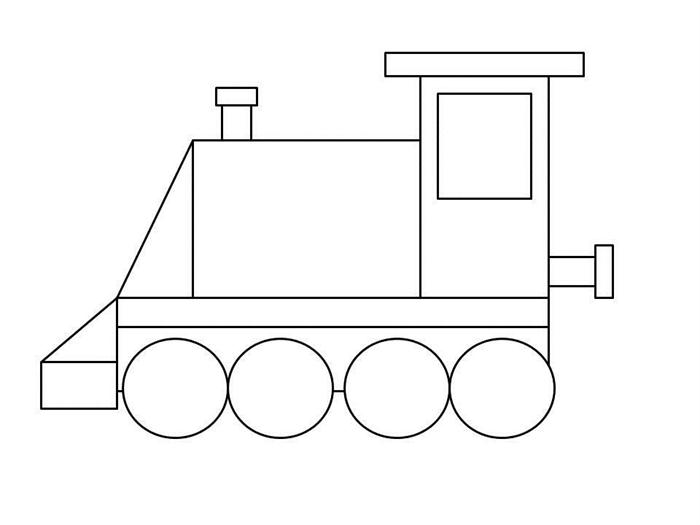 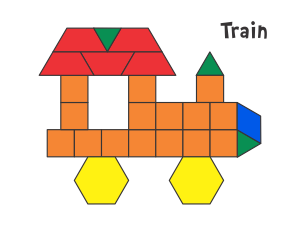 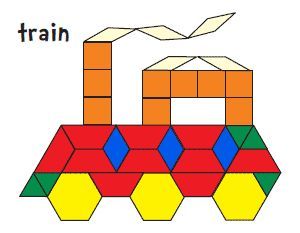 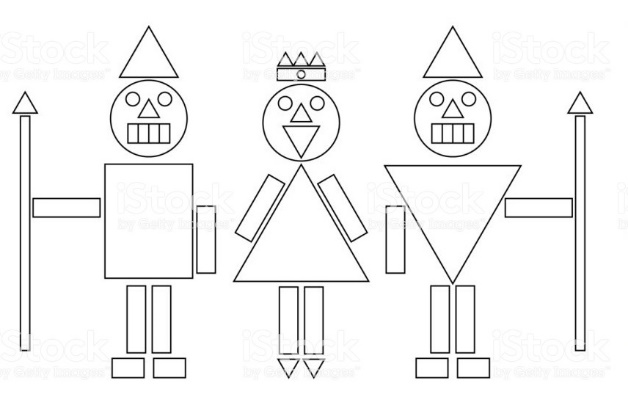 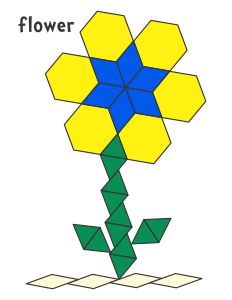 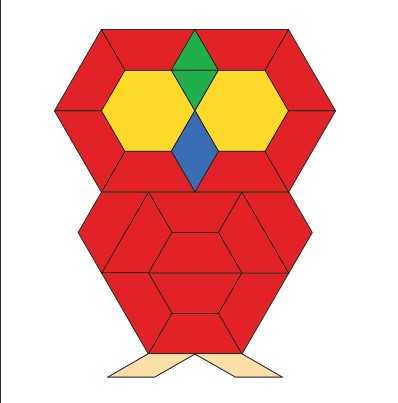 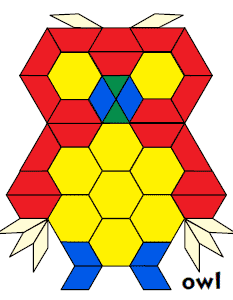 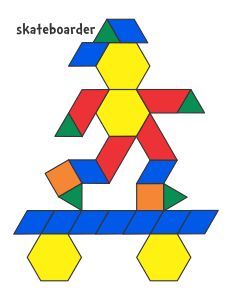 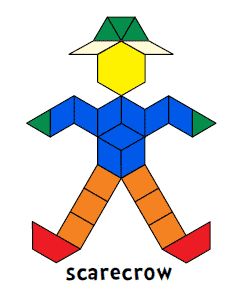 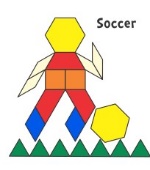 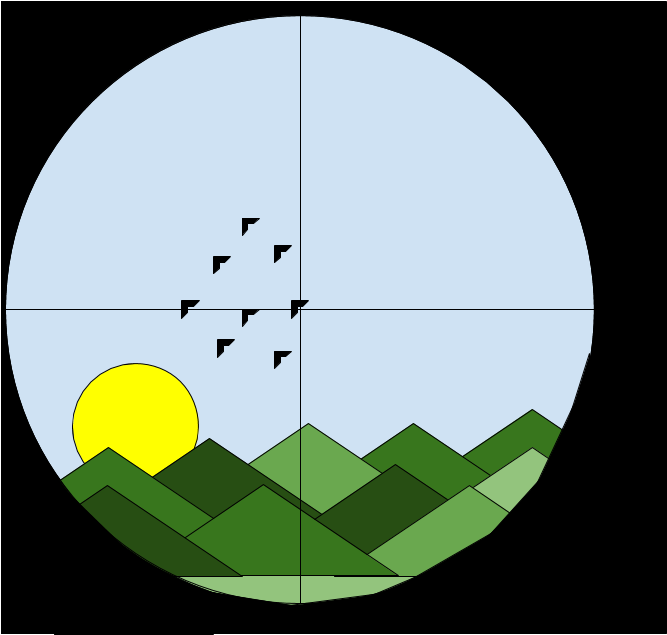 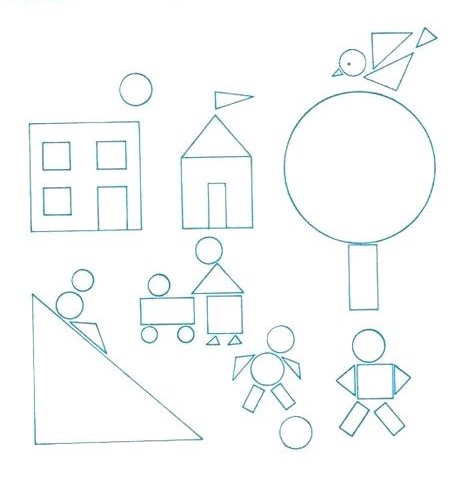 